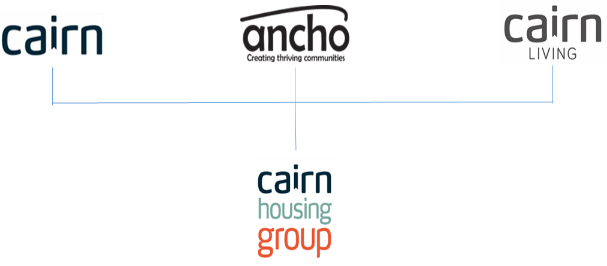 Job DescriptionJOB DETAILS	Job Title:			Investment Programme ManagerLocation:	Edinburgh, Bellshill or Inverness with the closest office to your home being classed as your place of work 	Team/Directorate:	Property Services						Responsible To:		Property Investment Coordinator	Responsible For:	Asset Data Officer and Investment Programme AssistantJOB PURPOSETo lead on investment modelling, stock profiling and energy modelling based on asset data to support strategic investment decisions, business planning and regulatory reporting, directly supporting the Group’s Asset Management and Energy Strategy. To develop and inform programmes of planned investment in the Association’s stock based on asset data and in line with business planning assumptions and investment priorities.  To manage and maintain the Cairn Housing Group’s stock condition database and other Asset Management Systems. To integrate the Group’s new build development stock and stock gained through acquisition and transfers, building up stock condition and life cycle information as well as the strategic upgrading of older stock and energy efficiency improvements.  To provide strategic direction, risk management and legislative and regulatory accountability of the Association on asset compliance with regulatory requirements.PRINCIPLE DUTIES AND RESPONSIBILITIESAsset Data Management & ModellingLead on the production, maintenance and overall direction of investment programme information through accurate data analysis to inform and enable project prioritisation decisions to be measured and determined.Manage and maintain the asset management system and procedures are fit for purpose and lead responsibility for input to the housing and property elements of the GIS system to support the development and delivery of the Asset Management and Energy Strategy, including add value to the option appraisal process and inform strategic decisions.Create and maintain strategic costed plans for SHQS, EESSH, EESSH2, Net Zero Carbon Reductions and other statutory targets as they arise. Provide data, projections, statistical information and analysis for Annual Return on the Charter (ARC) and participate and liaise in audits from internal/external auditors and the Scottish Housing Regulator.Report on compliance and delivery outcomes for Scottish Housing Quality Standard (SHQS), Energy Efficiency Standard for Social Housing (EESSH) and other evolving regulatory and non-regulatory compliance obligations are applied and monitored to ensure the housing stock meets milestone targets and requirements.Assess and propose Energy Efficiency Initiatives with access to grant support of funding mechanisms through any Energy Company Obligation (ECO), Feed in Tariff (FiT), Net Zero Carbon Reduction Fund or Renewable Heat Incentive (RHI) or their successor funding streams to optimise grant aid for stock improvements in energy efficiency standards and to manage either programmes and income.Control and apply systems to manage and maintain annual and cyclical programmes to support the Compliance Supervisor in ensuring they are arranged, contracted and administered so that they meet target timescales, compliance conditions on budget and achieve high levels of customer satisfaction.Initiate, promote and develop innovative and creative opportunities and solutions to ensure that elements of the Asset Management Strategy are developed in line with budgets and timescales. Support and monitor the data updating and process mapping of the Association’s gas servicing and electrical certification workflows within the asset management system and comply with all procedural actions are carried out in accordance with the Gas Safety and Electrical Safety Procedure so that records meet 100% requirement for annual safety checks and certification.Oversee the planning, delivery and analysis of an ongoing programme of stock condition survey’s ensuring high quality, consistent information is obtained. Implement Quality Audit of data for validation and assurance.Accountable with others to address procurement, partnering and value for money issues in relation to asset management and investment matters in line with the Group’s Procurement Policy and Strategy.Lead and provide a source of technical, contractual, regulatory and legislative consultative advice to Property Services Team, to ensure competent and quality delivery of Property Services projects. Create and deliver training to staff on Asset Data and Digital Asset management software systems.Co-ordinate the preparation of tender documentation/specifications for Property Services contracts and assess/evaluate and make recommendations on tender return reports with a view to ensuring value for money is attained.Influence and support the Director and Property Investment Coordinator in the negotiation of term contracts to ensure that contracts established represent value for money.Accountable with others to participate in budget setting as required and assist in managing budgets within the Service. Develop robust investment programmes enabling the production of 30 year viable costed profiled investment plans.Represent the Group and act as an ambassador at Scottish Government and Local Authority working groups, forums and networking events that drive forward property service standards, energy efficiency and improvements. Contribute to relevant technical and design guides and updates such as Firm Foundations in partnership with other.ManagementManage, influence and motivate staff to maximise their role in contributing to the work of the Service and the achievement of the Group’s values, behaviours and objectives.Role as a member of the Management Team within Property Services and across the Cairn Group.  Manage formal processes across the Group by conducting investigations or hearing disciplinary and appeals, where required, to ensure an impartial, prompt and confidential approach is taken and fair outcomes are delivered, in line with employment legislation, best practice, and HR policies and procedures.Key Performance IndicatorsMaintaining up to date 30-year investment cost model underpinning business plan.Regular production of regulatory data reporting to satisfy:ARCEESSH/EESSH2SHQSKey Contacts – Internal & ExternalExecutive Team and Board membersCairn Group team members at all levels in all DepartmentsLocal AuthoritiesScottish GovernmentDepartment of Environment and Climate ChangeScottish Housing RegulatorScottish Housing NetworkPartner RSL’sHighland Housing HubHighland Housing AllianceContractorsConsultantsLenders and ValuersLawyersRegisters of ScotlandEnergy ProvidersEnergy Savings Trust/Energy Action ScotlandSPA, PfH, Scotland Excel FrameworksHealth & SafetyEnsure that Health and Safety guidelines and fire regulations are strictly adhered to and participate in the Group Health & Safety working group.Comply with safe working practices as defined by Cairn Housing GroupComplete online training as and when required Take reasonable care for your own health and safety and that of others who may be affected by acts or omissions at workReport any accidents, incidents or near misses as soon as reasonably practicable.GeneralBe aware of and adhere to Cairn Housing Group policies at all timesTake part in progress/performance reviews throughout the yearCooperate with other Cairn Housing Group departmentsAttend training courses and complete online training modules as required to meet the requirements of the postTake responsibility for own personal development, seeking out opportunities to learn new skillsUndertake any other duties as requested by management which are reasonably deemed to be within the scope of the roleOtherApply the Cairn Housing Group values and behaviours to every aspect of the role at all timesPromote and maintain the brand standards of Cairn Housing GroupInvestment Programme ManagerPerson SpecificationCRITERIAESSENTIALDESIRABLEQualifications and specific trainingEducated to Degree level in a relevant built environment discipline or other relevant professional qualification or 4 years relevant experience.Membership of a relevant property related professional body (e.g. RICS, RIAS, CIOB, CIBSE)ExperienceSignificant experience of managing a Corporate Asset Management database and related information systems and software.Demonstrable experience of creating long term, costed strategic plans to ensure statutory and regulatory compliance within Housing or PropertyDemonstrable experience of undertaking financial modelling and able to identify key sensitivities.Demonstrable experience of energy modelling.Experience of managing staffSubstantial experience of EU / UK procurement processes and implementation of framework agreements with regard to services, contractors and consultantsDemonstrable experience of partnership working with local authorities and developers.Significant experience of managing landlord supplies and utilities/service contracts.Demonstrable experience of a wide range of additional digital asset management systems such as GIS, BIM, sensor technology, and mobile survey appsSignificant experience of construction related project management procedures, including risk management Significant experience of initiating and managing development, energy or construction related contracts to budget and agreed timescalesSubstantial experience of briefing and appointing consultants and contractors including contract responsibilities and supervision.Demonstrable experience of handling groups/committeesProject Management Practitioner Qualification (APMPrince 2)KnowledgeAdvanced theoretical knowledge to manipulate and present data from a wide range of software systems and data setsDetailed understanding and knowledge of Energy Performance in terms of; Measurement, Suitability of measures and ComplianceUnderstanding of relevant national legislation and Codes of Practice (e.g. CDM and statutory authority requirements)Understanding of Planning process, Building Standards and property registration documentation (title deeds, etc.).Advanced understanding key principles of building contract documentationAdvanced level of ITC skills and excellent working knowledge of Microsoft 365 and Teams.Knowledge of property law and how to interpret legal titlesKnowledge of the Scottish Housing Regulator’s Performance Standards.Knowledge of current issues and legislation affecting the housing movement.SkillsLeadership and motivational skills/ability to deliver through othersPossess excellent verbal and written communication skills.Well-honed critical thinking, analytical and problem-solving skills.Business case development and report writing.Ability to represent the Association to a range of outside agencies.Excellent interpersonal skills to build and maintain working relationships and work as part of a team.Excellent time management skills and the ability to work under pressure.Personal attributesTeamwork – ability to co-operate with others and where appropriate has the ability to complement the roles of others by being flexible by taking on a leadership, peer or subordinate role.Compliance – adheres to policies and/or procedures and seeks approval from the appropriate authority before making changes.Decisiveness – ability to make decisions, render judgements, take action or commit oneselfAmbition – is driven to be successful, effective, achieve goals and progress through the organisationInnovation – is change oriented and able to generate and/or recognise creative solutions in varying work related situationsPersonal Impact – creates a positive first impression, commands attention and respect and is confident in social/networking situationsOral Communication – expresses thoughts convincingly and effectively using appropriate verbal and non-verbal behaviour to reinforce the content of the message.Written Communication – ability to express thought in writing in a grammatically correct, well organised and structured mannerSelf Confidence – demonstrates a genuine belief in the likelihood of personal success and communicates a positive self-esteem to otherAdditional requirementsCommitment to deliver great homes and great value for money services.Willingness to travel to attend site visits and meetings, as required.Full driving license and access to a vehicle.Flexible to work out with office hours and willingness to travel to attend site visits and meetings, as required.